Departamento de Primer Ciclo Básico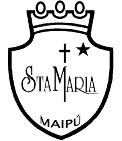 Colegio Santa María de MaipúCiencias NaturalesGUÍA DE AUTOAPRENDIZAJE N°11 CIENCIAS NATURALES3°BÁSICO.Nombre:                                                                                   Curso: 3°______cccdgegfdxfgggg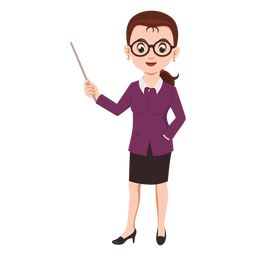                             https://www.youtube.com/watch?v=knGPdZvrhNoActividades.1.- Escribe el nombre de las principales estructuras de una planta.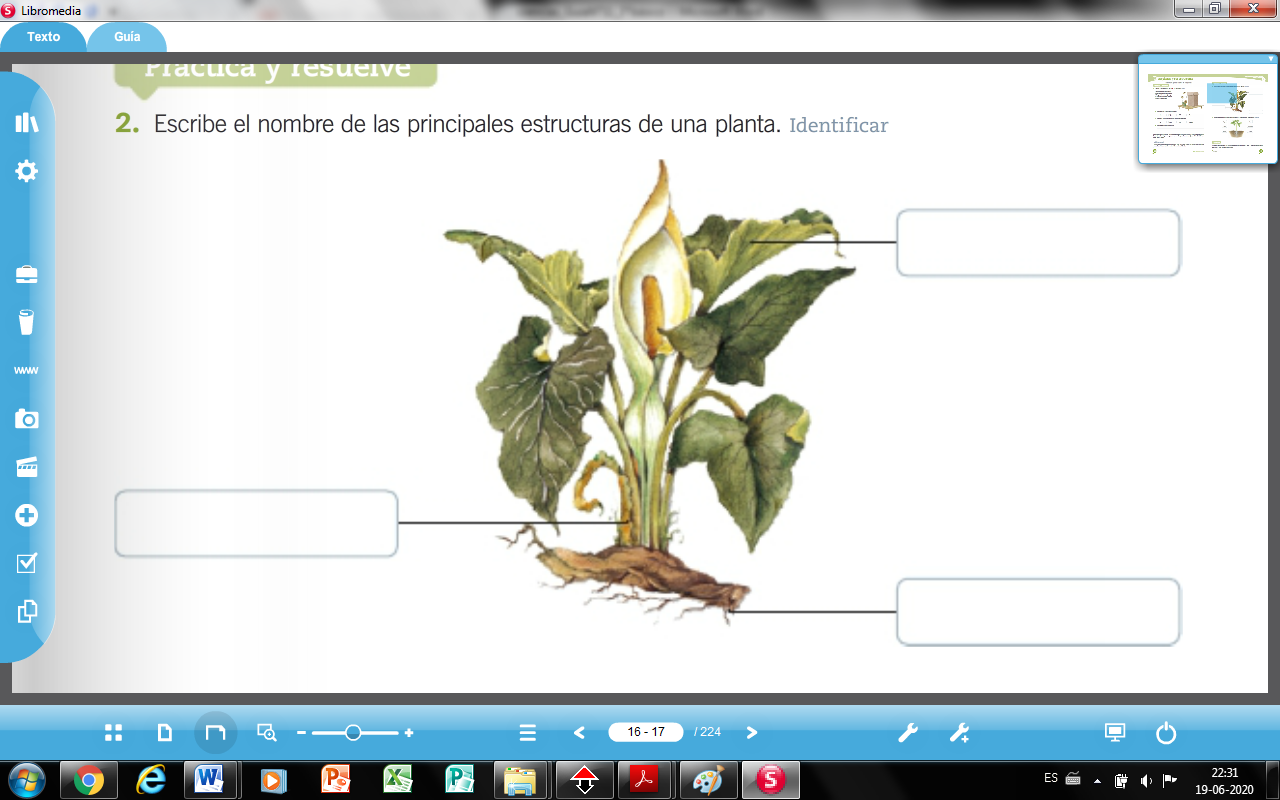 2.- Une las estructuras de la planta con las etiquetas que representan sus necesidades.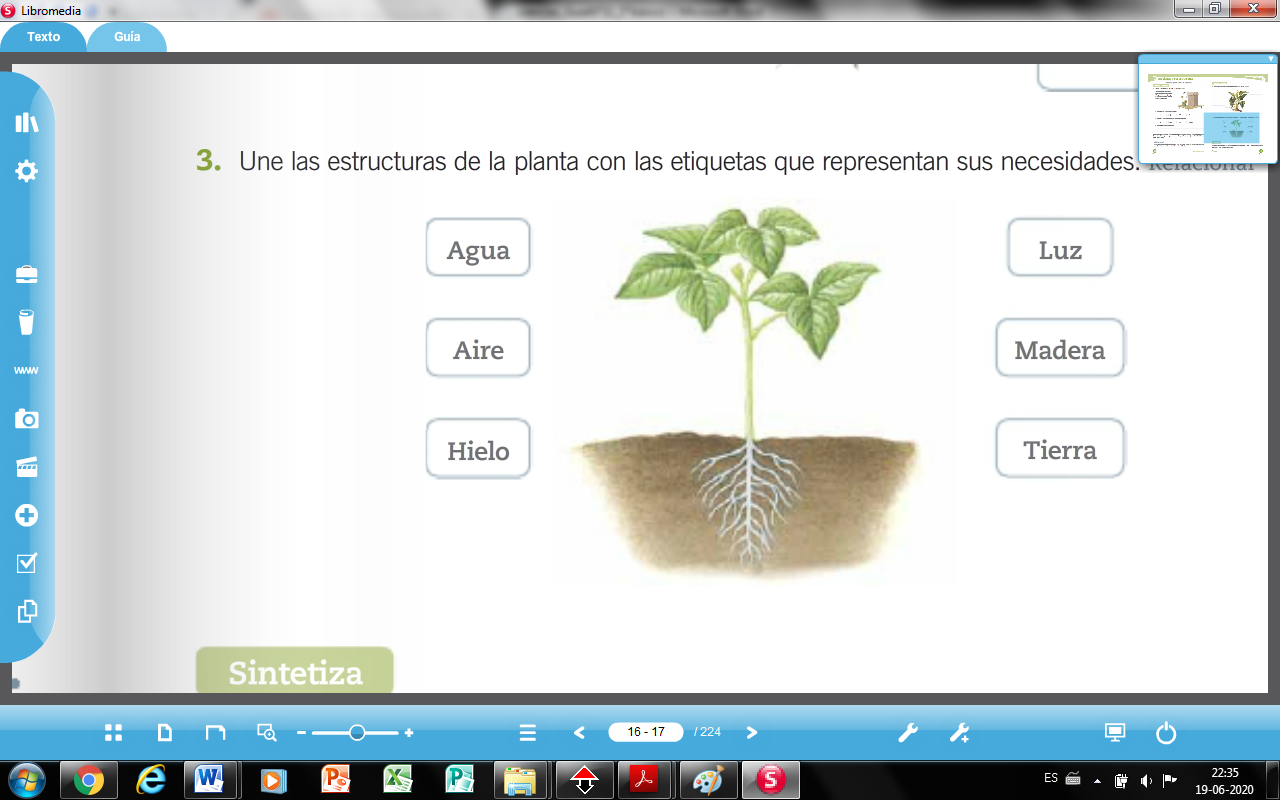 3.- Marca con una X según la parte de la planta que realiza cada función. Observa las siguientes imágenes y luego realiza las actividades  propuestas.4.-Completa la siguiente tabla, marcando con  x lo que se está entregando a cada planta.5.- ¿Cuál de las plantas seguirá creciendo y desarrollándose? ¿Por qué?____________________________________________________________________________________________________________________________________________________________________________Responde las siguientes preguntas marcando con una X sobre la alternativa correcta.6.- ¿Qué sucedería si desaparecieran las plantas?Se interrumpiría la cadena alimenticia.Aumentaría la contaminación ambiental.Se alteraría el medio ambiente.Todas son correctas.7. -Los gases del aire entran y salen de la planta a través de:A. La  raíz.B. El tallo.C. La hoja.D. La flor.8.-Observa las plantas A y B, relaciona con las necesidades de las plantas.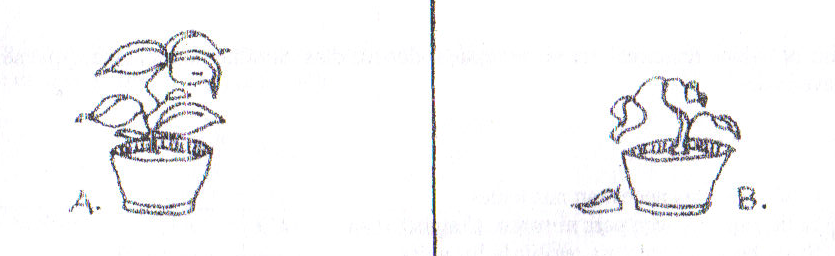  A. La planta A es hermosa y la planta B esta marchita.                 B.  La planta A fabricó más alimento que la planta B                 C. La planta B se desarrolló torcida.                 D. La planta A tuvo aire, agua y luz.9.-Las plantas son capaces de elaborar su propio alimento, ¿en qué parte ocurre principalmente este suceso? A. En la flor. B. En la raíz. C. En las hojas. D. En las semillas. 10.- Completa el siguiente esquema, que resume las principales ideas estudiadas en la  clase y guía de hoy.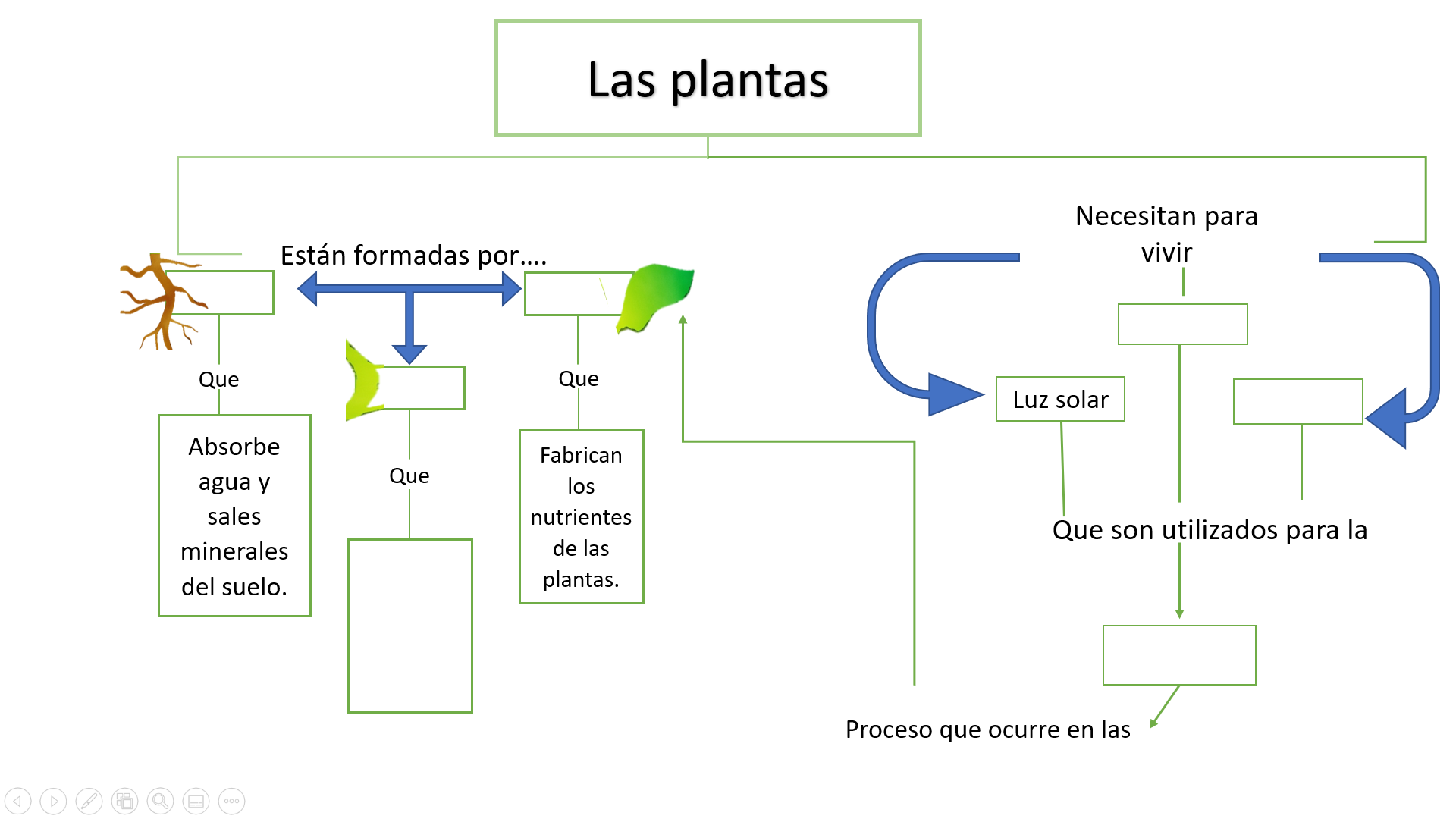 Autoevaluación.Colorea según lo que te identifique.OA 4: Describir la importancia de las plantas para los seres vivos, el ser humano y el medioambiente (por ejemplo: alimentación, aire para respirar, productos derivados, ornamentación, uso medicinal), proponiendo y comunicando medidas de cuidado.Objetivos de la clase.Identificar las necesidades de las plantas.Reconocer partes de las plantas y su función.Estructuras y necesidades de las plantas.Las plantas están formadas por tres estructuras principales: raíz, tallo y hojas. A través de estas estructuras las plantas reciben el agua, la luz y el aire (dióxido de carbono) que necesitan para desarrollarse. Algunas plantas también tienen flores, frutos y semillas.         Función.Raíz.   Tallo.Hojas.Transporta agua y nutrientes.Absorbe agua y sales minerales.Fabrica los nutrientes.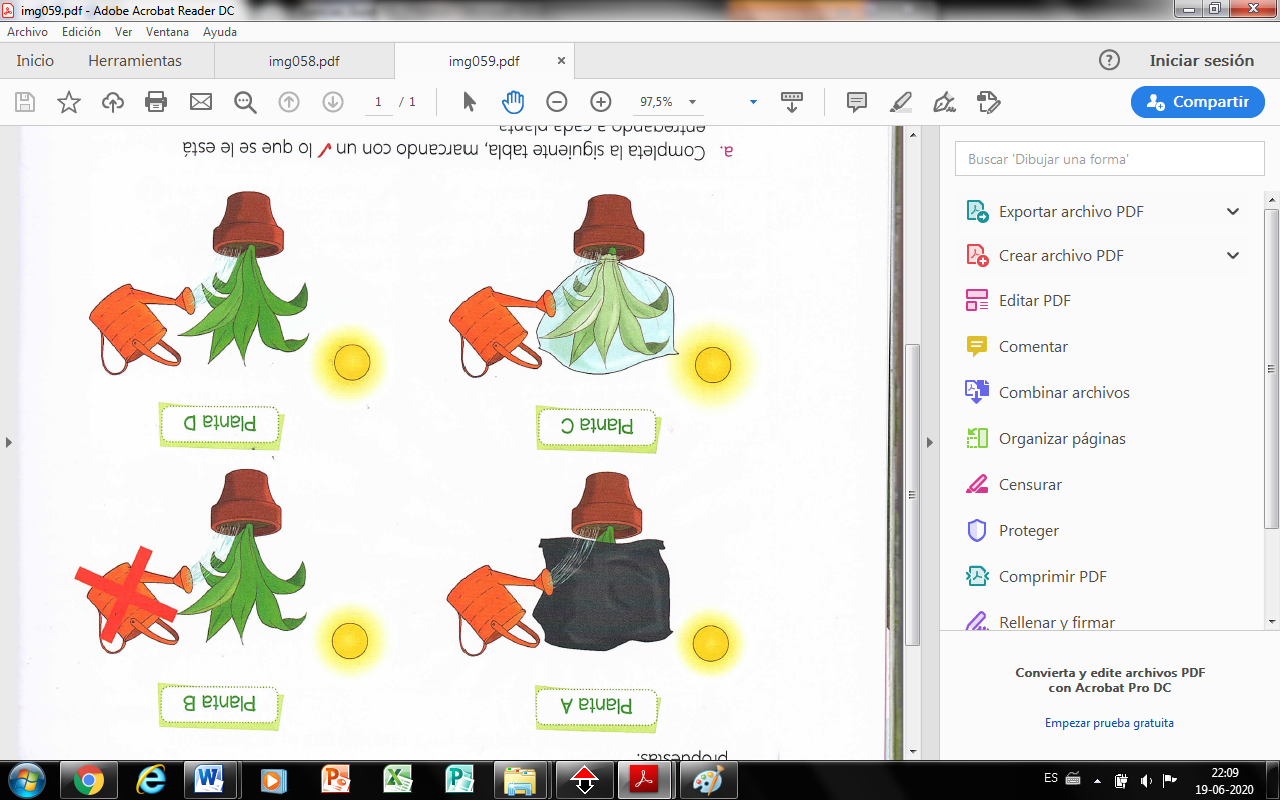 PlantaAguaLuz solarDióxido de carbonoABCDPuedo reconocer las necesidades de las plantas.Puedo identificar las partes de una planta.Puedo relacionar las partes de una planta con  la función que cumple.